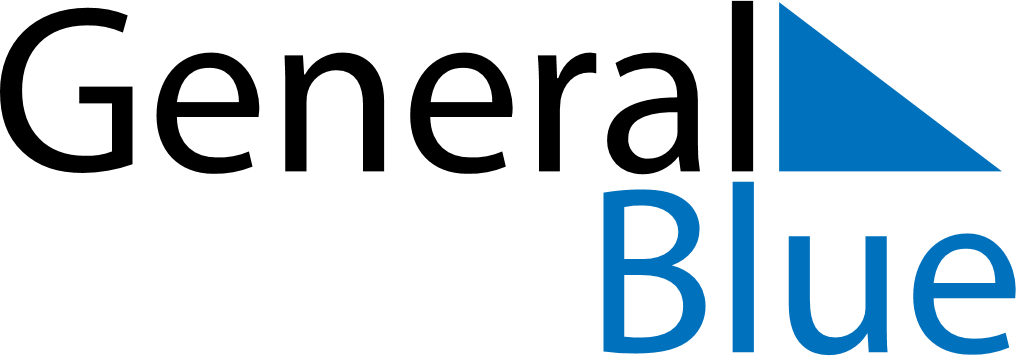 February 2025February 2025February 2025February 2025February 2025February 2025BangladeshBangladeshBangladeshBangladeshBangladeshBangladeshSundayMondayTuesdayWednesdayThursdayFridaySaturday12345678910111213141516171819202122Language Martyrs’ Day232425262728NOTES